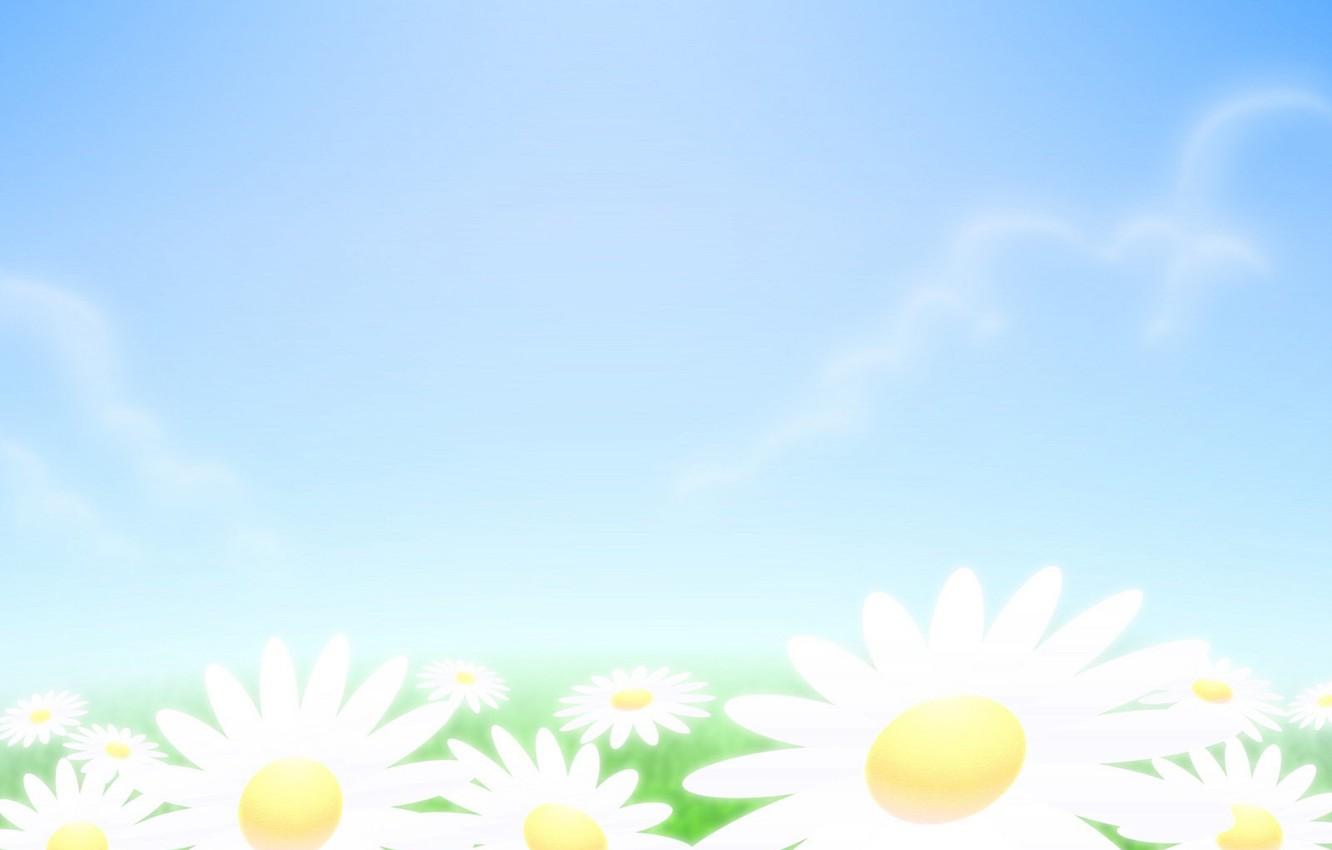 Структурное подразделение Муниципального бюджетного общеобразовательного учреждения «Средняя общеобразовательная школа № 17»План Летней оздоровительной работыс детьми на 2021 год  «НаукоГрад Малышарики»р.п. Первое Мая 20212021 год президентом Российской Федерации В.В. Путиным объявлен годом Науки и Технологий. 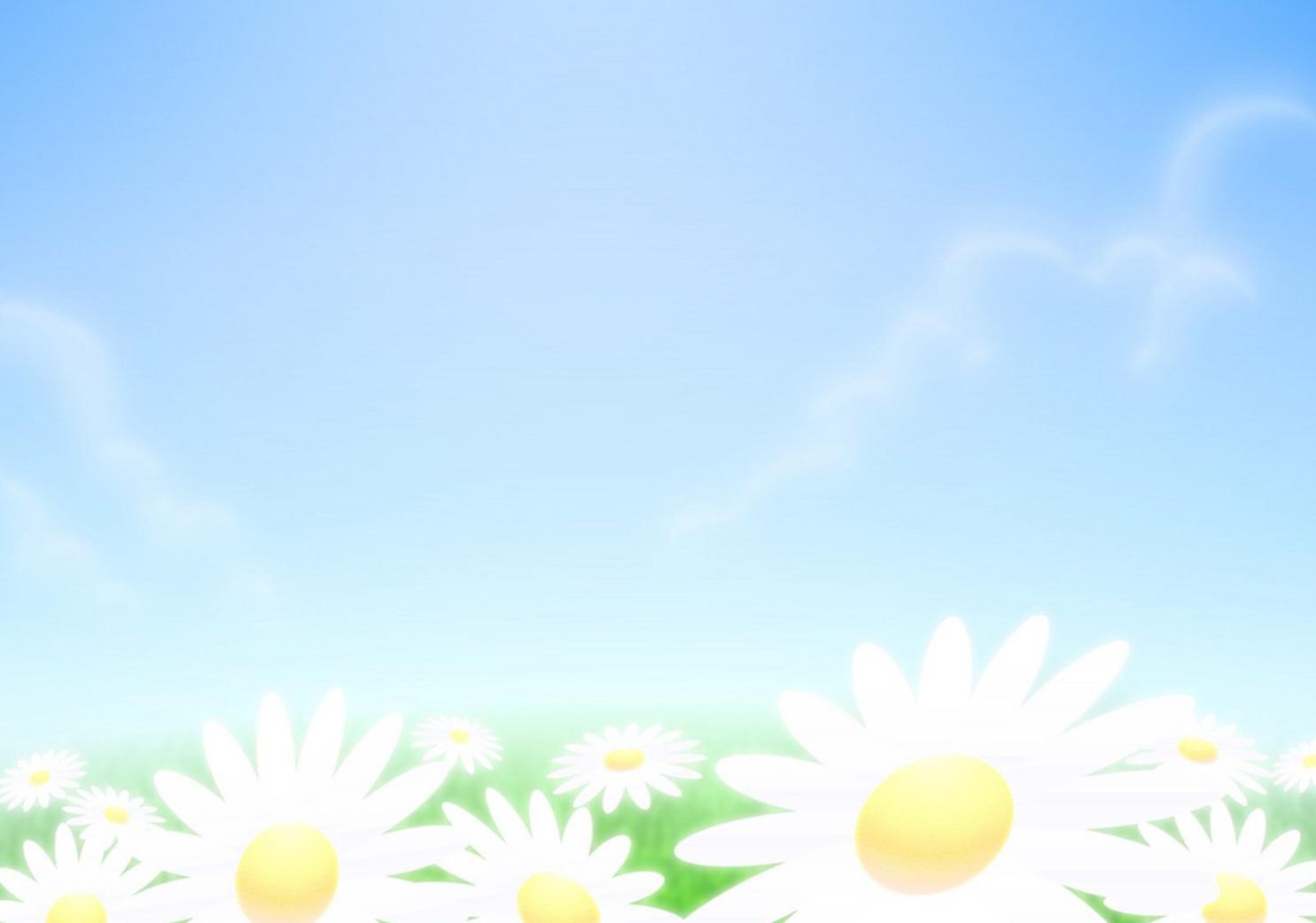 Девиз нашего лета: «Для чего? Зачем? Почему?»Современная педагогика считает, что детское экспериментирование наряду с игровой деятельностью является одним из главных естественных проявлений детской психики. Детское экспериментирование рассматривается как основной вид деятельности в познании окружающего мира в период дошкольного детства. А лето самое хорошее время года для проведения опытов с солнечным светом, воздухом, водой, песком.Дети дошкольного возраста любят экспериментировать. Эксперимент – это научно – поставленный опыт наблюдение исследуемого явления в специально созданных условиях. Опыты способствуют формированию у детей познавательного интереса к окружающему миру, развивают наблюдательность, мыслительную деятельность. В каждом опыте раскрывается причина наблюдаемого явления, дети подводятся к суждениям, умозаключениям. Опыты имеют большое значение для осознания причинно – следственных связей.Знания, добытые самостоятельно, всегда являются осознанными и более прочными.Поисково- познавательная деятельность открывает для ребенка новый мир, полный загадок и чудес. У детей углубляются знания о природе – живой и неживой, они расширяют свой кругозор, учатся размышлять, наблюдать, анализировать и делать выводы. Детское экспериментирование позволяет ребятам чувствовать, что они самостоятельно открыли какое – то явление, и это влияет на их самооценку.Цель: развитие интереса детей к поисково – экспериментальной деятельности, создание оптимальных условий для сохранения и укрепления физического, психического и социального здоровья воспитанников в учреждении в летний период.Задачи:Формировать у детей дошкольного возраста диалектическое мышление, то есть способности видеть многообразие мира в системе взаимосвязей и взаимозависимости. Развивать наблюдательность, мышление, память, умение анализировать, сравнивать, обобщать, устанавливать причинно – следственные связи, делать выводы, обогащать словарный запас детей, развивать речьРазвивать эмоционально – ценностное отношение к окружающему миру.Способствовать укреплению здоровья и охране жизни детей, повышению адаптационных возможностей детского организма, предупреждению заболеваемости и травматизма.Развивать двигательные, психические, интеллектуальные, творческие способности воспитанников в различных видах деятельности.Создавать атмосферу радости, формировать положительное эмоциональное состояние всех участников образовательного процесса. Предполагаемый результат: Сохранение и укрепление здоровья детей, снижение уровня заболеваемости в летний период. Повышение уровня адаптации к современным условиям жизни. Создание условий для организации экспериментальной деятельности в группе и на участках.Возросшая у детей заинтересованность в познании окружающего мира, поиск нового.Приобретение новых знаний и впечатлений об окружающем мире. Приобретение навыков переключения на разные виды деятельности, при использовании здоровьесберегающих технологий.1.Организационная работа2. Методическая работа в летний период3. Физкультурно – оздоровительная работа в летний период4. Создание условий для всестороннего развития детей в летний период5. Воспитательно – образовательная работа с детьми6. Контроль и руководство за летней оздоровительной работой7. Медицинский контроль в летний период8. Адаптация 9. Административно-хозяйственная работа10.Развивающий блок (тематические недели) 11. План развлечений для детей в летнее время12. Комплексно – тематическое планирование на летний период 2021 года13. Работа с родителями14. Работа тематических площадок ДОУ«Уголок туриста»Площадка предназначена для проведения целевых экскурсий с детьми; для формирования правильного поведения детей в природе; для создания позитивной атмосферы в группе.«Зелёная аптека»Площадка предназначена для знакомства, изучения, различения, лекарственных растений в жизни человека. Значимость лекарственных растений в животном мире.«Огород»Площадка предназначена для формирования трудовой деятельности у детей, создание положительного отношения к природе, культурным растениям. Познавательные, трудовые экскурсии, экскурсии наблюдательного характера способствуют положительному закреплению, и формированию трудовых качеств детей дошкольного возраста.«Страна Олимпия»Площадка предназначена способствовать развитию двигательной активности, волевых качеств личности, навыков владения спортивным оборудованием.«Экологическая тропа»Еженедельные обзорные экскурсии с целью: развивать умение видеть изменения, происходящие в природе летом.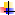 Принято на педагогическом совете №5 Протокол №5 от 24.05.2021г.УтверждаюДиректор МБОУ СОШ№17___________Е.А. Мартакова                                                                                       приказ №            от                г.№СодержаниеВремя проведенияОтветственные 1Разработка и утверждение плана Летней оздоровительной работы с детьми на 2021 год «НаукоГрад Малышарики»Разработка и утверждение плана Летней оздоровительной работы с детьми на 2021 год «НаукоГрад Малышарики»Май 2021 годаРуководитель структурного подразделения, старший воспитатель2Проведение инструктажа педагогов перед началом летнего периода по:Проведение инструктажа педагогов перед началом летнего периода по:Май 2021 годаРуководитель структурного подразделения, старший воспитатель2.1Охрана жизни и здоровья детей при организации летних праздников, игр, походов и экскурсий»Май 2021 годаРуководитель структурного подразделения, старший воспитатель2.2«Техника безопасности и охрана труда в летних условиях» Май 2021 годаРуководитель структурного подразделения, старший воспитатель2.3«Соблюдение питьевого и санитарно-эпидемиологического режима в летних условиях» Май 2021 годаРуководитель структурного подразделения, старший воспитатель2.4оказание первой помощи при солнечном и тепловом удареМай 2021 годаРуководитель структурного подразделения, старший воспитатель2.5профилактика пищевых отравлений и кишечных инфекцийМай 2021 годаРуководитель структурного подразделения, старший воспитатель2.6профилактика клещевого энцефалита; Май 2021 годаРуководитель структурного подразделения, старший воспитатель2.7предупреждение отравления детей ядовитыми растениями и грибамиМай 2021 годаРуководитель структурного подразделения, старший воспитатель2.8организация массовых мероприятийМай 2021 годаРуководитель структурного подразделения, старший воспитатель2.9«Инструктаж по правилам безопасности поведения на водоемах в летний период»Май 2021 годаРуководитель структурного подразделения, старший воспитатель2.10«Инструктаж по пожарной безопасности»Май 2021 годаРуководитель структурного подразделения, старший воспитатель4Проведение контроля за соблюдением требований СаН ПиН в летний периодПроведение контроля за соблюдением требований СаН ПиН в летний периодВ течении летнего периодаРуководитель структурного подразделения, ст.воспитатель,Мед.сестра5Оформление и обновление информационного стенда по темам:Оформление и обновление информационного стенда по темам:Май - августСтарший воспитатель, мед. сестра5.1«Симптомы солнечного, теплового удара»Май - августСтарший воспитатель, мед. сестра5.2«Предупреждение острых кишечных инфекций»Май - августСтарший воспитатель, мед. сестра5.3«Профилактика травматизма»Май - августСтарший воспитатель, мед. сестра5.4«Наука и технологии в жизни дошкольников»Май - августСтарший воспитатель, мед. сестра5.5Профилактика «COVID – 2019»Май - августСтарший воспитатель, мед. сестра6Создание здоровьесберегающей среды в группахСоздание здоровьесберегающей среды в группахежедневновоспитатели7Контроль проведения оздоровительных мероприятий в режиме дняКонтроль проведения оздоровительных мероприятий в режиме дняежедневновоспитатели9Санитарно – просветительская работа с родителями и сотрудниками, выпуск памятокСанитарно – просветительская работа с родителями и сотрудниками, выпуск памяток1 раз в месяцСтарший воспитательСодержание работыСрокиОтветственный1.Консультации для педагогов:Консультации для педагогов:Консультации для педагогов:Консультации для педагогов:1.1«Организация детской экспериментальной деятельности в летний период»майСт. воспитатель Махнева Т.Б.1.2«Создание развивающей предметно-пространственной среды для организации экспериментальной деятельности в группе и на участках»майСт. воспитатель Махнева Т.Б.1.3«Особенности организации детского творчества летом»июньСт. воспитатель Махнева Т.Б.1.4«Особенности ознакомления дошкольников с природой летом»июньСт. воспитатель Махнева Т.Б.1.5Планирование и организация спортивных игр на прогулке»июльСт. воспитатель Махнева Т.Б.1.6«Организация адаптационного периода»августСт. воспитатель Махнева Т.Б.2Выставка методических пособий, статей и журналов по организации опытов и экспериментов для детей в летний период.Выставка методических пособий, статей и журналов по организации опытов и экспериментов для детей в летний период.май-июньст. воспитатель3Индивидуальная работа с воспитателями (по запросам)Индивидуальная работа с воспитателями (по запросам)В течение летнего периодаст. воспитатель4Организация и проведение семинара:«Поисково- познавательная деятельность дошкольника как дверь в новый мир, полный загадок и чудес»Организация и проведение семинара:«Поисково- познавательная деятельность дошкольника как дверь в новый мир, полный загадок и чудес»июльРуководитель структурного подразделенияст. воспитатель5Организация смотра- конкурса на лучшее оформление познавательно-исследовательских уголков «Лаборатория НаукоГрада «Малышарики»Организация смотра- конкурса на лучшее оформление познавательно-исследовательских уголков «Лаборатория НаукоГрада «Малышарики»июнь - июльРуководитель структурного подразделенияст. воспитателькомиссия1.7Подведение итогов летней – оздоровительной работы. Презентация «Лето 2021 в Наукограде «Малышарики»Подведение итогов летней – оздоровительной работы. Презентация «Лето 2021 в Наукограде «Малышарики»августСт. воспитатель№Формы работы0Условия организацииУсловия организацииУсловия организацииУсловия организации№Формы работы0МестоВремяПродолжительность по группам(мин.)Ответственные1Оптимизация режимаОптимизация режимаОптимизация режимаОптимизация режимаОптимизация режима1.1Переход на режим дня в соответствии с теплым периодом года, образовательная деятельность на свежем воздухеВсе возрастные группы ежедневно Воспитатели, старший воспитатель1.2Определение оптимальной нагрузки на ребенка с учетом возрастных и индивидуальных особенностей.Все возрастные группы ежедневно Воспитатели, старший воспитатель1.3Организация жизни детей в адаптационный период, создание комфортного режима2-ая группа раннего возрастаЕжедневно.Воспитатели, старший воспитатель2Организация двигательного режимаОрганизация двигательного режимаОрганизация двигательного режимаОрганизация двигательного режимаОрганизация двигательного режима2.1Утренняя гимнастикаНа воздухеежедневно перед завтракомМладшие группы –5- 6Средняя – 6 - 8Старшая – 8-10Воспитатели2.2Занятия по физической культуреНа воздухе3 раза в неделю, в часы наименьшей инсоляции(до наступления жары или после ее спада) (в зале)Вторая группа раннего возраста -10Младшая – 15,Средняя – 20,Старшая – 25Воспитатели2.3Подвижные игры: сюжетные, не сюжетные с элементами соревнований; дворовые, народные, с элементами спорта (футбол, пионербол)На воздухеежедневно, в часы наименьшей инсоляцииДля всех возрастных групп – 10 – 20 мин.Воспитатели2.4Двигательные разминки: упражнения на развитие мелкой моторики, ритмические движения, упражнения в равновесии, упражнения для активизации работы глазных мышц, гимнастика расслабления, упражнения на формирование правильной осанки, упражнения на   формирование свода стопы.На воздухе, во время прогулкиЕжедневно, в часы наименьшей инсоляцииМладшие – 6,Средняя -8,Старшая -10Воспитатели2.5Элементы видов спорта, спортивные упражнения: катание на самокатах, езда на велосипедах, футболНа воздухе, во время прогулкиежедневно, в часы наименьшей инсоляцииСредняя – 10,Старшая – 12Воспитатели2.6Гимнастика пробуждения  Групповая комната, залежедневно после дневного снаДля всех возрастных групп -3-5 мин.Воспитатели групп2.7Закаливающие мероприятия: умывание прохладной водой, босоногохождение, солнечные и воздушные ванны.С учетом специфики закаливающего мероприятияпо плану, в зависимости от характера закаливающего мероприятияСогласно требованиям действующего СанПиНВоспитатели2.8Индивидуальная работа в режиме дняС учетом специфики индивидуальной работыежедневно3 – 7 мин.Воспитатели групп2.9Праздники, досуги, развлеченияНа воздухе, в зале1 раз в неделю1 – 2 раза в месяц30-40 мин.Воспитатели,музыкальный руководитель2.10Прогулки, экскурсии, мини-походыНа воздухе, в зале1 раз в неделю1 – 2 раза в месяц30-40 мин.Воспитатели,музыкальный руководитель2.11Включение в меню витаминных напитков, фруктов, свежих овощейМай - августМай - августМедицинская сестраМедицинская сестра№Направление работыУсловия реализации работыответственные1Санитарно – гигиенические условияСанитарно – гигиенические условияСанитарно – гигиенические условия1.1Организация водно- питьевого режимаНаличие индивидуальных кружек, чайника охлажденной питьевой водыПовара, помощники воспитателей1.2Организация закаливающих процедурНаличие индивидуальных полотенец для рук, для ног, лейки, тазикиПомощники воспитателей2.Условия для физического развитияУсловия для физического развитияУсловия для физического развития2.1Организация безопасных условий пребывания детей в структурном подразделенииНаличие аптечки первой помощи, исправного оборудования на прогулочных площадкахРуководитель учреждения, завхоз, рабочий по зданию2.2Формирование основ безопасного поведения и привычки к здоровому образу жизниНаличие дидактического материала для:работы по формированию привычки здорового образа жизни,обучение детей правилам дорожного движенияСтарший воспитатель2.3Организация двигательного режимаНаличие физкультурного оборудования (мячи, кегли, кольцебросы, скакалки, мешочки с песком) индивидуальная работа с детьми по развитию движений, Организация спортивных праздников, досуговВоспитатель, старший воспитатель3Условия для познавательного развитияУсловия для познавательного развитияУсловия для познавательного развития3.1Организация познавательных тематических досуговРазработка сценариев, подготовка костюмов, наличие дидактических пособий, игрВоспитатели, старший воспитатель, музыкальный руководитель3.2Организация экскурсийПроведение экскурсий в библиотеку, к памятнику, целевых прогулок к перекрестку, в лесопарк, к водоему, по улицам поселкаВоспитатель, старший воспитатель4Условия для экспериментальной и опытной деятельностиУсловия для экспериментальной и опытной деятельностиУсловия для экспериментальной и опытной деятельности4.1Организация опытно – экспериментальной деятельностиНаличие пособий, оборудования для опытов и экспериментов Воспитатели, старший воспитатель4.2Организация познавательно – исследовательской деятельности «дети и Наука» Подбор наглядно – дидактических пособий, демонстрационного материала, природного материала, художественной и научной литературы.Воспитатели, старший воспитатель5Условия для развития изобразительного творчестваУсловия для развития изобразительного творчестваУсловия для развития изобразительного творчества5.1Организация изобразительной деятельностиНаличие изобразительных средств и оборудования (мелки, гуашь, акварель, кисти, свечи, природный материал, пластилин). Организация выставок, конкурсов внутри структурного подразделения, игр с песком и водой.Воспитатели, старший воспитатель6Условия для организации трудовой деятельности Условия для организации трудовой деятельности Условия для организации трудовой деятельности 6.1Труд в природе:в цветнике,на огороде,на участкеНаличие оборудования для труда (лопатки, лейки, грабли, материала, мини – огород, лесная аптека.Воспитатели, старший воспитатель6.2Ручной труд Наличие изобразительных средств (картон, цветная бумага, ножницы, клей, нитки и т.д.), природного материала, нетрадиционного (тесто, ткань, овощи и др.) Организация выставок, конкурсов поделок в структурном подразделении Воспитатели, старший воспитательСодержание работыСрокиОтветственные1Календарно-тематическое планирование согласно «Плана летне-оздоровительной работы»;В течении летнего периодавоспитатели,муз. рук.2Музыкальные и физкультурные развлечения 1раз в неделю согласно плану музыкального руководителя на ЛОПВ течении летнего периодавоспитатели,муз. рук.3Индивидуальная работа с детьми, согласно ООПВ течении летнего периодаВоспитатели4Работа с детьми по предупреждению бытового и дорожного травматизма: беседы, развлечения, игры по ознакомлению с правилами дорожного движения, экскурсииВ течении летнего периодаВоспитатели5Экскурсии и целевые прогулки с детьми:- по территории детского сада: экологическая тропа; огород,лесная аптека  - за территорию детского сада: на стадион, в лесопарковую зону, в библиотеку 1 МаяВ течении летнего периодаВоспитатели6Организация исследовательской деятельности детей: беседы, наблюдения, эксперименты,опыты с живой и неживой природой, с водой и песком; труд на участке, в цветнике, на огородеВ течении летнего периодаВоспитатели7Регулярная организация трудовой деятельности детей:- на участке;- на огороде;- в цветнике;- с природным и бросовым материалом;- с тканью, бумагой.В течении летнего периодаВоспитатели8Организация игровой деятельности детей:- сюжетно-ролевые игры;- театрализованные, драматизации;- подвижные, малой подвижности;- эстафеты, элементы спортивных игр;- дидактические, развивающие, народные, хороводные;- с песком, водой, ветром;- игровые ситуации по ПДДВ течении летнего периодаВоспитатели1Тематический контрольСрокиОтветственный1.1Организация закаливания дошкольников в летний периодиюньст. воспитатель1.2Смотр-конкурс на лучшее оформление познавательно-исследовательских уголков «Лаборатория Наукограда «Малышарики»июльст. воспитатель1.3Организация работы с детьми по безопасности жизнедеятельности (планирование, беседы, игры, мероприятия по ОБЖ)августст. воспитатель2Предупредительный контрольСрокиОтветственный2.1Соблюдение режима дняВ течении летнего периодаСт. воспитатель2.2Проверка наличия и сохранности выносного материалаВ течении летнего периодазавхоз2.3Выполнение натуральных норм питанияВ течении летнего периодаЗаместитель директора- руководитель структурного подразделения2.4Проведение подвижных игр, спортивных упражнений, физкультурных развлечений.В течении летнего периодаст. воспитатель  Заместитель директора- руководитель структурного подразделения2.5Планирование и организация познавательной деятельности детейВ течении летнего периодаст. воспитатель2.6Анализ календарного планированияВ течении летнего периодаст. воспитатель2.7Организация целевых прогулок и экскурсийВ течении летнего периодаст. воспитатель3Оперативный контрольСрокиОтветственный3.1Организация питания:-формирование КГН;-документация по питанию;-витаминизация, контроль калорийности пищиВ течении летнего периодаЗаместитель директора- руководитель структурного подразделения ст. воспитатель ст.медсестра3.2Организация воспитательно-образовательного процесса (планирование, проведение мероприятий, индивидуальная работа)В течении летнего периодаЗаместитель директора- руководитель структурного подразделения ст. воспитатель3.3Периодический контрольСрокиОтветственный3.4Организация развивающей средыВ течении летнего периодаст. воспитатель3.5Выполнение решений педагогических советов.В течении летнего периодаст. воспитатель№МероприятияСрокОтветственные1Контроль за проведением оздоровительных мероприятий в режиме дняиюнь - августмедсестра2Организация питанияпостоянномедсестра3Анализ посещаемости, заболеваемостиежемесячномедсестра4Санитарно – гигиеническое содержание помещений, территории ДОУпостоянномедсестра завхоз5Питьевой режимпостоянномедсестра6Состояние здоровья: утренний прием детей, состояние детей в течение дня, комплексный осмотрпостоянноВоспитатели, медсестра7Состояние одежды и обуви: соблюдение требований к одежде в помещении и на прогулке в соответствии с температурой воздуха и возрастом детейпостоянноВоспитатели, медсестра8Прогулка: соблюдение требований к проведению прогулки (продолжительность, одежда детей, двигательная активность); содержание и состояние выносного материалаиюньст. воспитательвоспитатели№Содержание работыСрокиОтветственный1Консультация для воспитателей адаптационной группы: «Организация адаптационного периода»Июньвоспитатель адаптационной группымедсестра, ст. воспитатель2Анкетирование родителей: «Режим дня в семье»Беседы с родителями: «Игрушки ребенка дома»Период адаптациивоспитатели адаптационной группы3Разработка рекомендаций для родителей по вопросам адаптации детей в структурном подразделенииИюньст. воспитательмедсестра5Консультация для родителей:«Режим дня в структурном подразделении»Июльвоспитателимедсестра6Оформление стенда для родителей«Адаптация в жизни ребенка»Июльст. воспитательвоспитатели7Создание в группе развивающей среды для успешной адаптации детейВ течении летнего периодазаведующиймедсестравоспитатели№СодержаниеСрокиОтветственный1.Замена и покраска оборудования на участкахмай-июньзаведующий завхоз воспитатели, родители2.Сушка одеял, матрацев, ковровых изделийиюнь Заведующий завхоз пом.воспитатели3.Оборудование тематических площадок для работы в летний периодмай-июньзавхоз воспитатели
ст. воспитатель4.Создание тематических зон на участке детского садаиюнь воспитатели5.Дополнить выносной материал игрушками и пособиями для игр с песком и водой, для развития детейиюнь воспитатели 6.Выполнение работ по предписаниямиюнь-июльзаведующийзавхоз7.Приобретение методических пособий и развивающих материалов в методкабинетВ течении летнего периодазаведующийзавхоз, ст.воспитатель8.Изготовление нестандартного оборудования для физкультурного залаВ течении летнего периодавоспитатели9.Обеспечение медицинского кабинета лекарственными травами, препаратами первой помощи, медикаментамиВ течении летнего периодазавхозстаршая медсестра10.Подготовка территории структурного подразделения: озеленение, разбивка клумб и цветников, замена песка в песочных двориках, ремонт теневых навесов, оборудования на прогулочных участках, его покраска, ликвидация сухостоя и сорных растений, подготовка оборудования и инвентаря для полива и уборки участковмай-июньзавхоздворникМесяцНазвание тематических недельНазвание тематических недельИюнь01 – 04 июня «Здравствуй, солнце! Здравствуй, лето!»07 – 10 июня«Мы - юные исследователи! Изучаем землю: «Где ночует солнышко? Почему бывает зима и лето? Сила магнита»14 – 18 июня«Летняя научная лаборатория: воздух, солнце, вода и песок» 21-25 июня «Экспедиции в пустыню, на северный и южный полюс»Июль28 июня – 2 июля «Математика – царица наук»  Июль05-09 июля«Тайны человеческого сердца» (семья)Июль19- 23 июля«Мир растений»Июль26-30 июля«Наука и спорт» (малая летняя олимпиада)Август02- 06 августа «Занимательная наука. Узнаем – познаем- развиваемся» (создание мини - музеев «Мир времени», «Музей веса», Мир движения, «Музей в чемодане» и тд.)Август09 – 13 августа«В гости к Электронику. Есть ли помощники в труде»Август16 - 20 августа«От мечты к открытию»Август23 -27 августа«Умники и Умницы»числаII группа раннего возраста, младшая группаДети средней и старшей группОтветственные01 – 04 июняИгровая программа «Лето – прекрасная пора!»Игровая программа «Лето – прекрасная пора!»Ст. воспитатель, Музык. руководитель07 – 11 июняИгра путешествие «Где ночует солнышко?»Квест игра «Чудеса из ничего!»Воспитатели групп07 – 11 июняКонкурс рисунков «Космические приключения»Конкурс рисунков «Космические приключения»14 – 18 июняИгра «Маленькие исследователи»Квест игра «Путешествие в мир опытов и экспериментов»Воспитатели групп21-25 июня«Путешествие к белым медведям и пингвинам»Интерактивное развлечение «Мы будущие великие путешественники! Ст. воспитатель, Музыкальный руководитель21-25 июняВыставка макетов пустынь, северного и юного полюса «Путешествуем, не выходя из детского сада»Выставка макетов пустынь, северного и юного полюса «Путешествуем, не выходя из детского сада»Ст. воспитатель, Воспитатели групп28 июня – 2 июляМузыкальный праздник в гостях у царицы наук математики!Музыкальный праздник в гостях у царицы наук математики!Ст. воспитатель, Музыкальный руководитель05-09 июляПраздник «День семьи»Праздник «День семьи, любви и верности» Ст. воспитатель, Музыкальный руководительВоспитатели групп19- 23 июляРазвлечение «Сохраним планету зеленой»Квест игра «В гостях у матушки Природы»Воспитатели групп26-30 июляФизкультурный досуг «Быть здоровым это здорово!»Физкультурный досуг «Мы – сильные! Мы – ловкие!»Ст. воспитатель, Музыкальный руководительВоспитатели групп02- 06 августаРазвлечение «Путешествие по стране наука»Развлечение «Школа Дедушки - краеведушки, или как Бабуся Ягуся открывала школу липовых наукСт. воспитатель, Музыкальный руководительВоспитатели групп02- 06 августаВыставка рисунков «Наука глазами детей»Выставка рисунков «Наука глазами детей»Ст. воспитатель, Музыкальный руководительВоспитатели групп09 – 13 августаИгра «Делаем добрые дела»Викторина «Мальчик из чемодана, или как оставаться человеком?»Воспитали групп, Музыкальный руководитель16 - 20 августаВыставка поделок «Изобретатели и их изобретения»Выставка поделок «Изобретатели и их изобретения»Воспитали групп, Музыкальный руководитель23 -27 августаКонкурсно – игровая программ «По секрету всему свету!Конкурсно – игровая программ «По секрету всему свету!Воспитали групп, Музыкальный руководительдатаРабота с родителямиРабота с детьми01-04 июняТема: «Здравствуй, солнце! Здравствуй, лето!»Тема: «Здравствуй, солнце! Здравствуй, лето!»1. Оформление уголка для родителей «Здравствуй, солнце! Здравствуй лето!»2. Памятка для родителей «Летние прогулки»»1 день «День защиты детей»2 день «Краски лета!»3 день «День дружбы»4 день «День вежливости и хороших манер»5 день «День улыбок»Рисунки на асфальте «Краски лета!»Итоговое мероприятие:игровая программа «Лето - прекрасная пора!»07 – 11 июня«Мы - юные исследователи! Изучаем землю»«Мы - юные исследователи! Изучаем землю»Консультация «Как познакомить дошкольника с наукойОпыты и исследования1 день «Изучаем землю»2 день «Где ночует солнышко?»3 день «Почему бывает зима и лето»4 день «Сила магнита»5 день «Мы и космос»Конкурс рисунков «Космические приключения»Итоговое мероприятиеИгра путешествие «Где ночует солнышко?» (младший возраст)Квест игра «Чудеса из ничего!» (средний и старший возраст)14 – 18 июня«Летняя научная лаборатория: воздух, солнце, вода и песок» «Летняя научная лаборатория: воздух, солнце, вода и песок» Консультация «Учим детей находить закономерность»1 день «День воздуха»2 день «День воды»3 день «День солнца и радуги»4 день «День песка»5 день «день мыльных пузырей»Итоговое мероприятие:Игра «Маленькие исследователи»	(младший возраст)Квест игра «Путешествие в мир опытов и экспериментов» (средний и старший возраст)21-25 июня «Экспедиции в пустыню, на северный и южный полюс» «Экспедиции в пустыню, на северный и южный полюс»Привлечь родителей к созданию макетов пустынь, северного и юного полюсов1 день «Пустыни России»2 день «Пустыни Африки»3 день «Пустыни Америки»4 день «Северный Полюс»5 день «Южный Полюс»Итоговое мероприятие:«Путешествие к белым медведям и пингвинам» (младший возраст)Интерактивное развлечение «Мы будущие великие путешественники! (средний и старший возраст)28 июня – 2 июля «Математика – царица наук»   «Математика – царица наук»  Памятки для родителей «Игры для развития логического мышления в домашних условиях»«Математика дома»1 день «Рождение математики»2 день «Зачем нужна математика»3 день «Страна геометрия»4 день «Рисуем геометрическими фигурами»5 день «Математики как игра»Итоговое мероприятие Музыкальный праздник «В гостях у царицы наук математики!»05-09 июля«Тайны человеческого сердца» (семья)«Тайны человеческого сердца» (семья)Привлечь родителей к созданию семейного стенда в каждой группе1 день «Подарки для любимых»2 день «Мои обязанности»3 день «Работа мамы и папы»4 день «День семейных традиций»5 день «День семьи»Итоговое мероприятие:Праздник «День семьи» (младший возраст)	Праздник «День семьи, любви и верности» (средний и старший возраст)19- 23 июля	«Мир растений»«Мир растений»Консультация «Витамины летом»Информационный стенд «Полезные и опасные растения и грибы»1 день «Наука в жизни растений»2 день «Лекарственные растения»3 день «Во садуле в огороде»4 день «Мы на луг ходили»5 день «Путешествие капельки»Итоговое мероприятие:Развлечение «Сохраним планету зеленой» (младший возраст)Квест игра «В гостях у матушки Природы» (средний и старший возраст)26-30 июля	«Наука и спорт» (Малая летняя олимпиада)«Наука и спорт» (Малая летняя олимпиада)Памятки для родителей «Спорт в жизни маленьких детей»1 день «Солнце воздух и вода наши лучшие друзья! Открытие Малых летних олимпийских игр»2 день «День бегунов»»3 день «День прыгунов»4 день «День стрелков»5 день «В гостях у Айболита» Итоговое мероприятие:Физкультурный досуг «Быть здоровым это здорово!» (младший возраст)Физкультурный досуг «Мы – сильные! Мы – ловкие!» (средний и старший возраст)02- 06 августа«Занимательная наука. Узнаем – познаем- развиваемся» «Занимательная наука. Узнаем – познаем- развиваемся» Информационный стенд «Нескучная наука»1 день «Музей времени»2 день «Музей веса»3 день «Музей движения»4 день «Музей в чемодане»5 день «Музей математики»Итоговое мероприятие Развлечение «Путешествие по стране наук» (младший возраст)Развлечение «Школа Дедушки - краеведушки, или как Бабуся Ягуся открывала школу липовых наук (средний и старший возраст)Выставка рисунков «Наука глазами детей»Выставка рисунков «Наука глазами детей»09 – 13 августа«В гости к Электронику. Есть ли помощники в труде»«В гости к Электронику. Есть ли помощники в труде»Консультация для родителей «Дети и домашние дела»1 день «От куда берётся электричество»2 день «Робототехника»3 день «Домашние помощники»4 день «Электронные помощники на дороге»5 день «Электронные помощники на работе у мамы и папы»Итоговое мероприятиеИгра «Делаем добрые дела» (младший возраст)	Викторина «Мальчик из чемодана, или как оставаться человеком?» (средний и старший возраст)16 - 20 августа«От мечты к открытию через творчество»«От мечты к открытию через творчество»Привлечь родителей к выполнению поделок вместе с детьми на тему «Изобретатели и их изобретения»1 день «День мечтаний»2 день «День искусства и живописи»3 день «День музыки и танца»4 день «День открытий в географии»5 день «День открытий, сделанных детьми»Итоговое мероприятие Выставка поделок «Изобретатели и их изобретения»23 -31 августа«Умники и Умницы»«Умники и Умницы»Консультация для родителей «Как развить у ребенка любознательность»1 день «Юный эрудит»2 день «Турнир настольных игр»3 день «Турнир настольных игр»4 день «Что? Где? Когда?»5 день «Математический ринг»6 день «Литературный батл»7 день «Умники и умницы»Итоговое мероприятиеКонкурсно – игровая программ «По секрету всему свету!№ Наименование мероприятияПериодОтветственныеОтветственные1Групповые родительские собрания: «Итоги учебного года. Планы на летний, оздоровительный период»май - июньВоспитатели всех группВоспитатели всех групп2Серии консультаций для родителей:Серии консультаций для родителей:Серии консультаций для родителей:Серии консультаций для родителей:2.1«Как познакомить дошкольника с наукой»ИюньВоспитатели всех группВоспитатели всех групп2.2«Учим детей находить закономерность»ИюньВоспитатели всех группВоспитатели всех групп2.3«Витамины летом»ИюльВоспитатели всех группВоспитатели всех групп2.4«Дети и домашние дела»АвгустВоспитатели всех группВоспитатели всех групп2.5«Как развить у ребенка любознательность»августВоспитатели всех группВоспитатели всех групп3Памятки для родителейПамятки для родителейПамятки для родителейПамятки для родителей3.1«Летние прогулки»ИюньВоспитатели всех группВоспитатели всех групп3.2«Игры для развития логического мышления в домашних условиях» «Математика дома»ИюльВоспитатели всех группВоспитатели всех групп3.3«Спорт в жизни маленьких детей»Июль Воспитатели всех группВоспитатели всех групп4Работа с родителями адаптационных групп:В течении летнего периода медсестра, воспитатели адаптационных групп, ст. воспитательмедсестра, воспитатели адаптационных групп, ст. воспитатель4.1Информационный стенд «Адаптация в жизни ребенкаВ течении летнего периода медсестра, воспитатели адаптационных групп, ст. воспитательмедсестра, воспитатели адаптационных групп, ст. воспитатель4.2Разработка рекомендаций для родителей по вопросам адаптации детей в ДОУВ течении летнего периода медсестра, воспитатели адаптационных групп, ст. воспитательмедсестра, воспитатели адаптационных групп, ст. воспитатель4.3Анкетирование «Режим дня в семье»В течении летнего периода медсестра, воспитатели адаптационных групп, ст. воспитательмедсестра, воспитатели адаптационных групп, ст. воспитатель4.4Консультация «Режим дня в ДОУ»В течении летнего периода медсестра, воспитатели адаптационных групп, ст. воспитательмедсестра, воспитатели адаптационных групп, ст. воспитатель4.5Беседа «Игрушки ребенка дома»В течении летнего периода медсестра, воспитатели адаптационных групп, ст. воспитательмедсестра, воспитатели адаптационных групп, ст. воспитатель4.6Интересующие вопросы родителейВ течении летнего периода медсестра, воспитатели адаптационных групп, ст. воспитательмедсестра, воспитатели адаптационных групп, ст. воспитатель5Мероприятия, проводимые совместно с родителямиМероприятия, проводимые совместно с родителямиМероприятия, проводимые совместно с родителямиВоспитатели всех групп5.1Работы по благоустройству участков (наполнение песочницы песком, ремонт и покраска игрового оборудования, организация клумб, посадка цветов)май-июнь5.2Привлечь родителей к созданию макетов пустынь, северного и юного полюсовиюнь5.3Привлечь родителей к созданию семейного стенда в каждой группеиюль5.4Привлечь родителей к выполнению поделок вместе с детьми на тему «Изобретатели и их изобретения»август